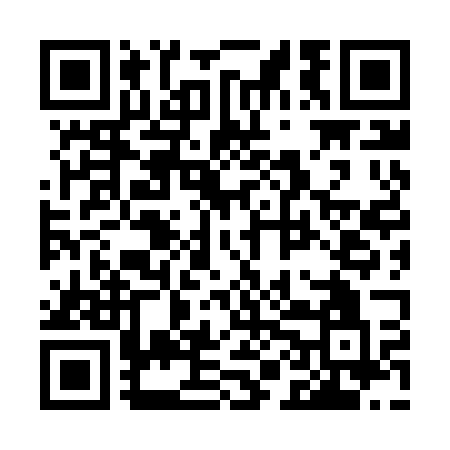 Ramadan times for Hutki Kanki, PolandMon 11 Mar 2024 - Wed 10 Apr 2024High Latitude Method: Angle Based RulePrayer Calculation Method: Muslim World LeagueAsar Calculation Method: HanafiPrayer times provided by https://www.salahtimes.comDateDayFajrSuhurSunriseDhuhrAsrIftarMaghribIsha11Mon4:154:156:0411:523:475:415:417:2312Tue4:134:136:0211:523:485:435:437:2513Wed4:104:105:5911:513:495:445:447:2714Thu4:084:085:5711:513:515:465:467:2915Fri4:064:065:5511:513:525:485:487:3116Sat4:034:035:5311:513:535:495:497:3217Sun4:014:015:5111:503:555:515:517:3418Mon3:583:585:4811:503:565:525:527:3619Tue3:563:565:4611:503:575:545:547:3820Wed3:533:535:4411:493:595:565:567:4021Thu3:513:515:4211:494:005:575:577:4222Fri3:483:485:4011:494:015:595:597:4423Sat3:463:465:3711:484:026:006:007:4524Sun3:433:435:3511:484:046:026:027:4725Mon3:413:415:3311:484:056:046:047:4926Tue3:383:385:3111:484:066:056:057:5127Wed3:363:365:2911:474:076:076:077:5328Thu3:333:335:2611:474:096:086:087:5529Fri3:303:305:2411:474:106:106:107:5730Sat3:283:285:2211:464:116:126:127:5931Sun4:254:256:2012:465:127:137:139:011Mon4:224:226:1812:465:137:157:159:032Tue4:204:206:1512:455:147:167:169:053Wed4:174:176:1312:455:167:187:189:074Thu4:144:146:1112:455:177:207:209:095Fri4:114:116:0912:455:187:217:219:126Sat4:094:096:0712:445:197:237:239:147Sun4:064:066:0512:445:207:247:249:168Mon4:034:036:0212:445:217:267:269:189Tue4:004:006:0012:435:227:287:289:2010Wed3:573:575:5812:435:237:297:299:22